«Эко-десант» в питомнике им. А.М. Лукашова.  	6 августа 2019 г. в 11:00 штабом трудовых отрядов старшеклассников(ТОС) Железнодорожного района организована ежегодная экологическая акция по уборке территории питомника им. А.М.Лукашова.  	«Эко-десант» будет интересным и полезным мероприятием для тех, кто заинтересован в поддержании чистоты и сохранении особо охраняемых природных территорий.   	Акция направлена на привлечение внимания жителей города к данной проблеме. Главная цель - воспитание деликатного, бережного отношения к экологически важным объектам природы, одним из которых является питомник им. А.М.Лукашова.   	Питомник отнесен к памятникам природы краевого значения. Его основателем является селекционер плодовых культур Артемий Максимович Лукашов. Границы памятника природы и режим охраны утвержден постановлением Губернатора Хабаровского края.  «…Необходимо, чтобы и наши жители, и гости могли посещать памятник природы, знакомиться с достижениями наших селекционеров. Для этого нужно обеспечить посетителям комфортные условия»,- подчеркивает губернатор Вячеслав Шпорт. Для этого необходимо поддерживать чистоту на территории. 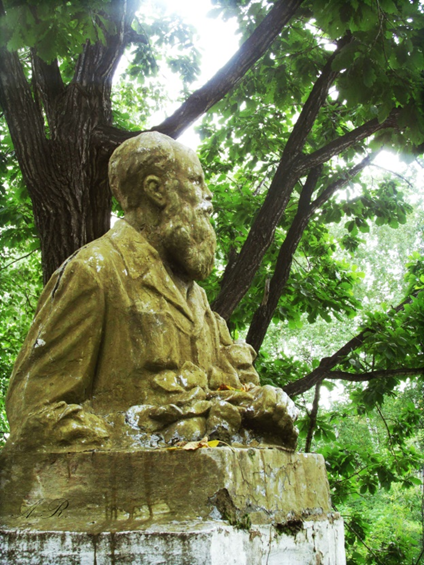   	Нужно привлечь внимание участников ТОС к имеющимся проблемам экологических объектов, постараться заинтересовать их в деле, касающемся проблем окружающей среды.  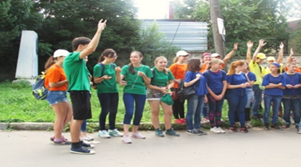  Место проведения экологической акции: питомник им. А.М.Лукашова (ост. «Степная», проезд автобусами 68, 78, 101, 123), пер. Степной, 6.По вопросам организации обращаться к командиру штаба Прониной Александре. Тел. 33-57-61 (МАУ ДО ДЭЦ «Косатка»).Ждем всех желающих!